One-Point Linear Perspective RoomProject Break Down:  For this project you are going to imagine the perfect room for you.  For example, this room can be the perfect bedroom, man cave, garage, artist’s studio, living room, kitchen, restaurant, store, huge walk-in closet, or other room.  You can even get a bit more imaginative and create a room in a space station, a medieval castle, or a log cabin.  You can make your room and furniture out of Legos, candy, or any other material you can imagine.  The design of your perfect room is totally up to your imagination so really use this opportunity to be creative!  You will use the one-point perspective drawing technique along with other techniques such as over-lapping and placement to create pictorial space in your drawing of your room and all the furniture and everything else in it.   Requirements:Room must contain at least 1 door and 1 window along with details such as door knobs, window panes, and views outside of the windows. Room must contain at least 4 pieces of furniture.  Furniture has to be dimensional for example:  a couch, coffee table, end table, desk, book shelf, and entertainment center.  Carpets and flat-screen televisions do not count as furniture.  In your project, to show pictorial depth you must use the one-point point linear perspective technique, overlapping, placement (things lower on the page are closer and things farther away are higher on the page), and size (things closer to you are larger and things farther away are smaller).  You must use a ruler to draw all horizontal, vertical, and converging lines.Start the drawing using light lines.You will trace your lines using ultra-fine sharpies and color it in using water color pencils.You must show good creativity, craftsmanship, composition, and have all of the required content listed above.Things to Remember to Make Your Artwork Better:You must draw things face out and most of your lines will be horizontal, vertical, or diagonal (these are the converging lines).Start With the part of the furniture that is closest to you and faces you before you add the converging lines.Details, Details, Details – The more details you add to your furniture and room the more creative and realistic it will feel.  Correctly drawn doorknobs, objects on bookshelves and desks, curtains, bedspreads, framed artwork and other things hanging on the walls, stuff on table tops, and views outside of windows are all examples of details that will make the room feel more realistic, show creativity, and dedication to the project.Always, Always, Always – draw everything with light lines at first, especially the converging lines.Add things like patterns to your drawing.  This will make your artwork more interesting.  Patterns can be used on carpets, walls, tiled floors, posters, curtains, and bedspreads.Steps:Draw the shape of the room by first tracing around the rectangle that represents the back wall.  Then draw the vanishing point.  Then line up the ruler with the vanishing point, a corner of the back wall, and the edge of the page and draw a line from the corner of the room to the edge of the page.  The diagonal lines you create are converging lines.  Do this with all four corners of the back wall.  You should now have a ceiling, two walls, and a floor.  Use light pencil lines!Draw your furniture, windows, doors, and other details to the room.  Remember you need at least 4 pieces of furniture, a window, and a door.  Furniture does not include rugs or flat screen televisions.  Ask Mr. Bauer if you are unsure.  Again, draw the part of the furniture faces you and is closest to you, then the part that goes back into space using converging lines, then put the end on the thing you are drawing, and lastly, add details.  Use your ruler and pencil to draw all horizontal, vertical, and converging lines.  Use light lines!Trace all the lines you want to keep using an ultra-fine sharpie.  Then erase all extra pencil lines.Color your room using water color pencils.  Use patterns.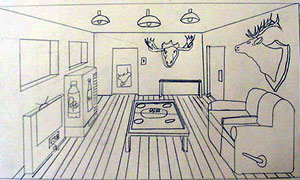 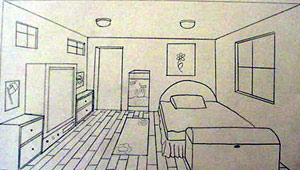 First draw the part of the furniture closest to you using horizontal and vertical lines.Then, using converging lines draw the part of the furniture that goes back into the room. Use light lines!Lastly, put the back on the piece of furniture using horizontal and vertical lines and add details.